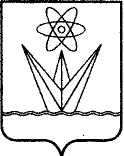 АДМИНИСТРАЦИЯ ЗАКРЫТОГО АДМИНИСТРАТИВНО – ТЕРРИТОРИАЛЬНОГО ОБРАЗОВАНИЯ  ГОРОДА  ЗЕЛЕНОГОРСКА КРАСНОЯРСКОГО КРАЯП О С Т А Н О В Л Е Н И Е13.01.2017                                       г. Зеленогорск                             № 3-пО внесении изменений в постановление Администрации ЗАТО г. Зеленогорскаот 11.08.2015 № 194-п «Об утверждении структуры Управления социальной защиты населения Администрации  ЗАТО г. Зеленогорскаи положений о его отделах»В целях приведения муниципального правового акта г. Зеленогорска в соответствие с законодательством Российской Федерации, решением Совета депутатов ЗАТО г. Зеленогорска от 05.07.2016 № 25-160р «О внесении изменений в Положение об Управлении социальной защиты населения Администрации ЗАТО г. Зеленогорска, утвержденное  решением Совета депутатов ЗАТО г. Зеленогорска от 04.06.2015 № 11-64р», руководствуясь Уставом города, ПОСТАНОВЛЯЮ:1. Внести в постановление  Администрации ЗАТО  г. Зеленогорска от 11.08.2015 № 194-п «Об утверждении структуры Управления  социальной защиты населения Администрации ЗАТО г. Зеленогорска и положений о его отделах» следующие изменения: 1.1. В приложении № 2 «Положение об организационно-правовом отделе Управления социальной защиты населения Администрации ЗАТО 
г. Зеленогорска»:1.1.1. Раздел 1 дополнить пунктами 1.3 - 1.5 следующего содержания:«1.3. Отдел возглавляет начальник Отдела, который назначается на должность муниципальной службы главой Администрации ЗАТО г. Зеленогорска по согласованию с руководителем Управления и заместителем главы Администрации ЗАТО г. Зеленогорска по вопросам социальной сферы.1.4. Отдел создается и упраздняется постановлением Администрации ЗАТО г. Зеленогорска.1.5. В своей деятельности Отдел подчиняется руководителю Управления.».1.1.2. В пункте 3.25 слова «подведомственных муниципальных учреждений социального обслуживания» заменить словами «подведомственных Управлению муниципальных бюджетных учреждений».1.1.3. Раздел 5 признать утратившим силу.1.2. Приложение № 3 «Положение об отделе по работе с семьей Управления социальной защиты населения Администрации ЗАТО 
г. Зеленогорска» изложить в редакции согласно приложению № 1 к настоящему постановлению.          1.3. В приложении № 4 «Положение об отделе по работе с льготной категорией граждан Управления социальной защиты населения Администрации ЗАТО г. Зеленогорска»:1.3.1. Раздел 1 дополнить пунктами 1.3 - 1.5 следующего содержания:«1.3. Отдел возглавляет начальник Отдела, который назначается на должность муниципальной службы главой Администрации ЗАТО г. Зеленогорска по согласованию с руководителем Управления и заместителем главы Администрации ЗАТО г. Зеленогорска по вопросам социальной сферы.1.4. Отдел создается и упраздняется постановлением Администрации ЗАТО г. Зеленогорска.1.5. В своей деятельности Отдел подчиняется руководителю Управления.».1.3.2. В пункте 3.1.1 слова «по оплате за жилых помещений,» заменить словами «по оплате жилых помещений,». 1.3.3. В подпункте «б» пункта 3.1.3 слова «со статьей 15» заменить словами «со статьей 15.1».1.3.4. В подпункте «а» пункта 3.1.9 слова «приятом решении» заменить словами «принятом решении».1.3.5. В пункте 3.1.11 слова «защитников Отечества, погибших в период с 22 июня 1941 года по 3 сентября 1945 года» заменить словами «погибших защитников Отечества».1.3.6. В пункте 3.1.12:- слова «Развитие системы социальной поддержки населения» заменить словами «Развитие системы социальной поддержки граждан»;- подпункт «б» признать утратившим силу.1.3.7. В пункте 3.1.13:- подпункт «а» дополнить словами «, единых социальных карт Красноярского края»;- в подпункте «б» слова «социальные карты» заменить словами «социальные карты, единые социальные карты Красноярского края»;- в подпункте «в» слова «социальной карты» заменить словами «социальной карты, единой социальной карты Красноярского края».1.3.8. В пункте 3.7 слова «краевое государственное бюджетное учреждение социального обслуживания «Комплексный центр социального обслуживания населения» заменить словами «краевое государственное бюджетное учреждение социального обслуживания «Центр социального обслуживания населения».1.3.9. В пункте 3.10 слова «постановлением Правительства Красноярского края» заменить словами «постановлением Совета администрации Красноярского края». 1.3.10. Пункт 3.14 изложить в следующей редакции:«3.14. Осуществляет полномочия по предоставлению мер, предусмотренных Положением о наградах и Почетных званиях города Зеленогорска, утвержденным решением Совета депутатов ЗАТО г. Зеленогорска:- выплаты в размере 25 000 (двадцать пять тысяч) рублей;- ежегодной материальной помощи ко Дню города в размере 10 000 (десять тысяч) рублей.».1.3.11. Пункт 3.19 изложить в следующей редакции:«3.19. Участвует в предоставлении инвалидам мероприятий по социальной реабилитации или абилитации, определенные индивидуальной программой реабилитации или абилитации инвалида (далее – ИПРА инвалида). Представляет информацию об исполнении мероприятий, определенных ИПРА инвалида, в министерство социальной политики края для формирования сводной информации по исполнению указанных мероприятий в федеральные государственные учреждения медико – социальной экспертизы.».1.3.12. Раздел 5 признать утратившим силу.          1.4. Приложение № 5 «Положение об отделе по приему населения Управления социальной защиты населения Администрации ЗАТО 
г. Зеленогорска» изложить в редакции согласно приложению № 2 к настоящему постановлению.	1.5. В приложении № 6 «Положение об отделе планирования, учета и отчетности Управления социальной защиты населения Администрации ЗАТО г. Зеленогорска»:1.5.1. Раздел 1 дополнить пунктами 1.3 - 1.5 следующего содержания:«1.3. Отдел возглавляет начальник Отдела, который назначается на должность муниципальной службы главой Администрации ЗАТО г. Зеленогорска по согласованию с руководителем Управления и заместителем главы Администрации ЗАТО г. Зеленогорска по вопросам социальной сферы.1.4. Отдел создается и упраздняется постановлением Администрации ЗАТО г. Зеленогорска.1.5. В своей деятельности Отдел подчиняется руководителю Управления.».1.5.2. В пункте 3.5 слово «населения» заменить словом «граждан».1.5.3. В пункте 3.15 слова «краевое казенное государственное учреждение «Центр социальных выплат Красноярского края» (далее - ККГУ)» заменить словами «краевое государственное казенное учреждение «Центр социальных выплат Красноярского края» (далее - КГКУ)».	1.5.4. В пунктах 3.19, 3.20 слово «ККГУ» заменить словом «КГКУ».1.5.5. В пунктах 3.2, 3.46 – 3.54, 3.56, 3.59 – 3.61, 3.63 слова «подведомственные муниципальные учреждения социального обслуживания» в соответствующих падежах заменить словами «подведомственные Управлению муниципальные бюджетные учреждения» в соответствующих падежах.1.5.6. В пунктах 3.55, 3.57, 3.58 слова «подведомственные муниципальные бюджетные учреждения социального обслуживания» в соответствующих падежах заменить словами «подведомственные Управлению муниципальные бюджетные учреждения» в соответствующих падежах.1.5.7. В пункте 3.62 слова «муниципальных учреждений социального обслуживания» заменить словами «подведомственных Управлению муниципальных бюджетных учреждений».1.5.8. Раздел 5 признать утратившим силу.1.6. В приложении № 7 «Положение об отделе информационных технологий Управления социальной защиты населения Администрации ЗАТО г. Зеленогорска»: 1.6.1. Раздел 1 дополнить пунктами 1.3 - 1.5 следующего содержания:«1.3. Отдел возглавляет начальник Отдела, который назначается на должность муниципальной службы главой Администрации ЗАТО г. Зеленогорска по согласованию с руководителем Управления и заместителем главы Администрации ЗАТО г. Зеленогорска по вопросам социальной сферы.1.4. Отдел создается и упраздняется постановлением Администрации ЗАТО г. Зеленогорска.1.5. В своей деятельности Отдел подчиняется руководителю Управления.».1.6.2. В абзацах втором и третьем пункта 2.1 слово «населения» заменить словом «граждан».1.6.3. В пункте 3.7 слова «в информационных системах» заменить словами «в информационной системе».1.6.4. Пункт 3.10 изложить в следующей редакции:   «3.10. Координирует согласование форматов для обмена данными в электронном виде с юридическими лицами и индивидуальными предпринимателями, осуществляющими деятельность по управлению многоквартирными домами, участвующими в процессе реализации задач по предоставлению мер социальной поддержки граждан.».   1.6.5. Пункт 3.11 изложить в следующей редакции: «3.11. Осуществляет техническое сопровождение деятельности УСЗН, связанной с размещением заказов на поставку товаров, выполнение работ, оказание услуг для муниципальных нужд, а также с закупкой товаров, работ, услуг для обеспечения муниципальных нужд в соответствии с требованиями законодательства Российской Федерации.».   1.6.6. Пункт 3.12 дополнить словами «, обеспечивает доступ в указанную сеть».   1.6.7. В пункте 3.16 слова «и активации» заменить словами  «, подтверждению личности и восстановлениюпароля для входа в личный кабинет». 1.6.8. Раздел 5 признать утратившим силу.2. Настоящее постановление подлежит опубликованию в газете «Панорама» и вступает в силу в день, следующий за днем его подписания.Глава Администрации ЗАТО г. Зеленогорска                        			             А.Я. ЭйдемиллерПриложение № 1к постановлению Администрации ЗАТО 
г. Зеленогорска от 13.01.2017 № 3-пПриложение № 3к постановлению Администрации ЗАТО г. Зеленогорска от 11.08.2015  № 194-пПоложение об отделе по работе с семьейУправления социальной защиты населения Администрации ЗАТО г. Зеленогорска1. Общие положения1.1. Отдел по работе с семьей (далее – Отдел) является структурным подразделением Управления социальной защиты населения Администрации ЗАТО г. Зеленогорска (далее – Управление).1.2. Отдел осуществляет свою деятельность на основе Конституции Российской Федерации, федеральных конституционных законов, федеральных законов и законов Красноярского края, нормативных правовых актов Российской Федерации и Красноярского края, Устава города, муниципальных правовых актов г. Зеленогорска, а также настоящего Положения.1.3. Отдел возглавляет начальник Отдела, который назначается на должность муниципальной службы главой Администрации ЗАТО г. Зеленогорска по согласованию с руководителем Управления и заместителем главы Администрации ЗАТО г. Зеленогорска по вопросам социальной сферы.1.4. Отдел создается и упраздняется постановлением Администрации ЗАТО г. Зеленогорска.1.5. В своей деятельности Отдел подчиняется руководителю Управления.2. Основные задачи2.1. Обеспечение выполнения законодательства Российской Федерации, Красноярского края, муниципальных правовых актов г. Зеленогорска в области социальной поддержки семьи.2.2. Обеспечение законности, информационной открытости и повышение качества предоставления мер социальной поддержки и социальной помощи гражданам.2.3. Пропаганда семейных ценностей и традиций.3. Компетенция отделаВ целях реализации возложенных задач Отдел осуществляет следующие функции:3.1. Участвует в исполнении следующих отдельных государственных полномочий, которыми Администрация ЗАТО г. Зеленогорска наделена законами Красноярского края, возложенных на Управление:3.1.1. По предоставлению материальной и иной помощи для погребения в соответствии с Законом Красноярского края от 07.02.2008 № 4-1275 «О выплате социального пособия на погребение и возмещении стоимости услуг по погребению», включающих в себя:а) прием документов и подготовку проектов решений об обеспечении (об отказе в обеспечении) социальным пособием на погребение в случаях, если умерший не подлежал обязательному социальному страхованию на случай временной нетрудоспособности и в связи с материнством на день смерти и не являлся пенсионером, а также в случае рождения мертвого ребенка по истечении 154 дней беременности, если погребение осуществлялось за счет средств супруга, близких родственников, иных родственников, законного представителя умершего или иного лица, взявшего на себя обязанность осуществить погребение умершего;б) прием документов и подготовку проектов решений о возмещении (об отказе в возмещении) специализированным службам по вопросам похоронного дела стоимости услуг по погребению, предоставляемых согласно гарантированному перечню услуг по погребению в случаях, если умерший не подлежал обязательному социальному страхованию на случай временной нетрудоспособности и в связи с материнством на день смерти и не являлся пенсионером, а также в случае рождения мертвого ребенка по истечении 154 дней беременности.3.1.2. По социальному обслуживанию граждан в соответствии с Законом Красноярского края от 16.12.2014 № 7-3023 «Об организации социального обслуживания граждан в Красноярском крае», включающих в себя:а) формирование личных дел, подготовку проектов решений о признании гражданина нуждающимся в социальном обслуживании либо об отказе в социальном обслуживании, подготовку проектов уведомлений граждан о принятом решении;б) составление и пересмотр индивидуальных программ предоставления социальных услуг;в) формирование и ведение регистра получателей социальных услуг;г) участие в предоставлении социально-оздоровительной услуги в стационарной форме:– расчет предельного размера ежемесячной платы за предоставление социально-оздоровительной услуги в стационарной форме социального обслуживания;– выдача путевок на санаторно-курортное лечение.  3.1.3. По назначению (отказу в назначении) мер социальной поддержки инвалидам в соответствии с Законом Красноярского края от 10.12.2004 № 12-2707 «О социальной поддержке инвалидов», включающих в себя:а) формирование личных дел и ведение электронной базы данных получателей мер социальной поддержки, подготовку проектов решений о предоставлении (об отказе в предоставлении) мер социальной поддержки, подготовку проектов уведомлений о принятом решении, назначение следующих мер социальной поддержки:– компенсации затрат родителей (законных представителей) детей-инвалидов, обучение которых по основным общеобразовательным программам организовано на дому или в форме семейного образования;– денежной компенсации расходов на оплату проезда в пределах Российской Федерации на междугородном транспорте к месту проведение медицинского обследования, медико-социальной экспертизы, реабилитации и обратно инвалидам (в том числе детям-инвалидам) и сопровождающим их лицам;– ежемесячной денежной выплаты семьям, состоящим исключительно из неработающих инвалидов с детства, имеющих I или II группу инвалидности или признанных до 1 января 2010 года имеющими ограничение способности к трудовой деятельности III, II степени, до очередного переосвидетельствования;б) формирование личных дел инвалидов, в том числе детей-инвалидов и сопровождающих их лиц, имеющих право на получение ежемесячной денежной компенсации расходов на оплату проезда в пределах Красноярского края на междугородном транспорте к месту проведения лечения гемодиализом и обратно (далее – компенсация), ведение электронной базы данных получателей компенсации, определение права на получение компенсации, подготовку проектов решений о предоставлении (об отказе в предоставлении) компенсации, подготовку проектов уведомлений граждан об отказе в предоставлении компенсации, определение размера компенсации. 3.1.4. По назначению (отказу в назначении) мер социальной поддержки семьям, имеющим детей, предусмотренных Законом Красноярского края от 09.12.2010 № 11-5393 «О социальной поддержке семей, имеющих детей, в Красноярском крае», включающих в себя:а) формирование личных дел и ведение электронной базы данных получателей мер социальной поддержки, определение права на меры социальной поддержки, подготовку проектов решений о назначении (об отказе в назначении) мер социальной поддержки, подготовку проектов уведомлений граждан о принятом решении, назначение следующих мер социальной поддержки:– ежегодного пособия на ребенка школьного возраста;– ежемесячной компенсации расходов по приобретению единого социального проездного билета или оплате проезда по социальной карте (в том числе временной), единой социальной карте Красноярского края, социальному транспортному приложению универсальной электронной карты детей школьного возраста;– ежемесячного пособия семьям, имеющим детей, в которых родители (лица, их заменяющие) - инвалиды;– компенсации стоимости проезда к месту амбулаторного консультирования и обследования, стационарного лечения, санаторно-курортного лечения и обратно;– ежемесячной доплаты к пенсии по случаю потери кормильца детям военнослужащих, погибших (умерших) в период прохождения военной службы; военнослужащих, умерших после увольнения в связи с получением заболеваний, увечий, ранений, травм в период прохождения военной службы; сотрудников органов внутренних дел, погибших в период выполнения служебных обязанностей; сотрудников органов внутренних дел, умерших в связи с получением травм, ранений, увечий и заболеваний в период выполнения служебных обязанностей;б) формирование личных дел и ведение электронной базы данных получателей меры социальной поддержки, определение права на получение бесплатных путевок на санаторно-курортное лечение, подготовку проектов решений, принятие решений о предоставлении (об отказе в предоставлении) бесплатных путевок на санаторно-курортное лечение, уведомление граждан о принятом решении, предоставление бесплатных путевок на санаторно-курортное лечение, подготовку проектов уведомлений о принятом решении;в) проведение выборочной проверки достоверности сведений, указанных в представленных документах о доходах семьи, и подготовку проектов уведомлений граждан о проведении такой проверки при назначении компенсации стоимости проезда к месту амбулаторного консультирования и обследования, стационарного лечения, санаторно-курортного лечения и обратно;г) формирование личных дел и ведение электронной базы данных получателей единовременного пособия при рождении одновременно двух и более детей (далее – единовременное пособие), определение права на единовременное пособие, подготовку проектов решений о назначении (об отказе в назначении) единовременного пособия,  подготовку проектов уведомлений граждан о принятом решении, назначение единовременного пособия; д) оформление справок, подтверждающих статус многодетной семьи, являющихся документами, подтверждающими право родителей (лиц, их заменяющих) и детей из многодетных семей на льготный проезд на железнодорожном транспорте пригородного сообщения.3.1.5. По организации приемных семей для граждан пожилого возраста и инвалидов в соответствии с Законом Красноярского края от 08.07.2010 № 10-4866 «Об организации приемных семей для граждан пожилого возраста и инвалидов в Красноярском крае», включающих в себя:а) выявление и учет лиц, нуждающихся в социальных услугах, и лиц, изъявивших желание организовать приемную семью, в том числе взаимодействие с общественными организациями в целях выявления лиц, нуждающихся в социальных услугах;б) проведение обследования материально-бытового положения лиц, изъявивших желание организовать приемную семью, и лиц, нуждающихся в социальных услугах;в) подготовку лиц, изъявивших желание организовать приемную семью;г) подготовку проектов решений о заключении договора (мотивированном отказе в заключении договора) об организации приемной семьи, заключение договора об организации приемной семьи;д) оформление паспорта приемной семьи;е) осуществление контроля за выполнением условий договора об организации приемной семьи, в том числе осуществление текущего контроля за условиями проживания и оказанием социальных услуг в приемной семье;ж) оказание консультативной, социально-психологической помощи приемной семье.3.1.6. По обеспечению предоставления дополнительных мер поддержки семьям, имеющим детей, предусмотренных Законом Красноярского края от 09.06.2011 № 12-5937 «О дополнительных мерах поддержки семей, имеющих детей, в Красноярском крае» (далее – Закон края), включающих в себя:а) проведение проверки достоверности сведений, указанных в документах, необходимых для получения мер социальной поддержки;б) формирование личных дел и ведение электронной базы данных лиц, имеющих право на дополнительные меры поддержки;в) подготовку проектов решений о наличии (отсутствии) права на получение сертификата на краевой материнский (семейный) капитал (далее – сертификат);г) подготовку проектов уведомлений граждан о принятом решении об удовлетворении или об отказе в удовлетворении заявления о выдаче сертификата;д) выдачу гражданам сертификатов;е) направление в министерство социальной политики края заявления о распоряжении средствами краевого материнского (семейного) капитала (далее –- заявление о распоряжении) по направлениям, предусмотренным подпунктами «а» – «г», «е» пункта 3 статьи 7 Закона края, и представленных документов;ж) подготовку проектов уведомлений граждан о продлении срока рассмотрения заявления о распоряжении, о возврате заявления о распоряжении и приложенных к нему документов;з) направление в министерство социальной политики края сведений об обстоятельствах, влекущих утрату права на дополнительные меры поддержки;и) подготовку проектов решений об удовлетворении или об отказе в удовлетворении заявления о распоряжении по направлению, предусмотренному подпунктом «д» пункта 3 статьи 7 Закона края;к) подготовку проектов уведомлений граждан об отказе в удовлетворении заявления о распоряжении по направлению, предусмотренному подпунктом «д» пункта 3 статьи 7 Закона края;л) направление в уполномоченное учреждение на бумажном носителе и в электронном виде – расчетных ведомостей с указанием сумм денежных выплат, назначенных по направлению, предусмотренному подпунктом «д» пункта 3 статьи 7 Закона края, в разрезе отделений почтовой связи и российских кредитных организаций, в отделения почтовой связи на бумажном носителе или в электронном виде – поименных ведомостей получателей средств краевого материнского (семейного) капитала в виде денежных выплат, в российские кредитные организации и в уполномоченное учреждение в электронном виде – поименных списков получателей средств краевого материнского (семейного) капитала в виде денежных выплат;м) направление в соответствии с обращениями граждан информации о размере оставшейся части краевого материнского (семейного) капитала, о статусе заявления о распоряжении средствами краевого материнского (семейного) капитала на бумажном носителе или в электронном виде.3.1.7. По назначению (отказу в назначении) дополнительных мер социальной поддержки беременным женщинам, предусмотренных Законом Красноярского края от 30.06.2011 № 12-6043 «О дополнительных мерах социальной поддержки беременных женщин в Красноярском крае», включающих в себя:а) формирование личных дел и ведение электронной базы данных получателей дополнительных мер социальной поддержки;б) проверку при необходимости достоверности сведений, указанных в представленных документах;в) определение права на получение дополнительных мер социальной поддержки, подготовку проектов решений о назначении (мотивированном отказе в назначении) компенсации стоимости проезда; г) подготовку проектов уведомлений граждан о принятом решении;д) назначение компенсации стоимости проезда.3.1.8. По решению вопросов обеспечения предоставления отдельным категориям граждан государственных пособий в соответствии с Федеральным законом от 19.05.1995 № 81-ФЗ «О государственных пособиях гражданам, имеющим детей», включающих в себя: формирование личных дел, ведение электронной базы данных получателей государственных пособий, подготовку проектов решений о назначении (об отказе в назначении) государственных пособий, подготовку проектов уведомлений граждан об отказе в назначении государственных пособий:– пособия по беременности и родам, единовременного пособия женщинам, вставшим на учет в медицинских организациях в ранние сроки беременности, единовременного пособия при рождении ребенка, ежемесячного пособия по уходу за ребенком, женщинам, уволенным в период беременности, отпуска по беременности и родам, и лицам, уволенным в период отпуска по уходу за ребенком в связи с ликвидацией организаций, прекращением физическими лицами деятельности в качестве индивидуальных предпринимателей, прекращением полномочий нотариусами, занимающимися частной практикой, и прекращением статуса адвоката, а также в связи с прекращением деятельности иными физическими лицами, чья профессиональная деятельность в соответствии с федеральными законами подлежит государственной регистрации и (или) лицензированию;– единовременного пособия при рождении ребенка и ежемесячного пособия по уходу за ребенком, лицам, не подлежащим обязательному социальному страхованию на случай временной нетрудоспособности и в связи с материнством, в том числе обучающимся по очной форме обучения в профессиональных образовательных организациях, образовательных организациях высшего образования, образовательных организациях дополнительного профессионального образования и научных организациях (за исключением единовременного пособия при рождении ребенка и ежемесячного пособия по уходу за ребенком, предусмотренных абзацем третьим части первой статьи 4 Федерального закона от 19.05.1995 № 81-ФЗ «О государственных пособиях гражданам, имеющим детей»);– единовременного пособия беременной жене военнослужащего, проходящего военную службу по призыву;– ежемесячного пособия на ребенка военнослужащего, проходящего военную службу по призыву.3.1.9. По назначению (отказу в назначении) пособия на ребенка гражданам, имеющим детей, в соответствии с Законом Красноярского края от 11.12.2012 № 3-876 «О пособии на ребенка», включающих в себя:а) формирование личных дел, проведение выборочной проверки достоверности сведений, указанных в документах, необходимых для назначения пособия на ребенка, подготовку проектов уведомлений граждан о проведении такой проверки;б) ведение электронной базы данных получателей пособия на ребенка;в) подготовку проектов решений о назначении (мотивированном отказе в назначении) пособия на ребенка, о прекращении выплаты пособия на ребенка, подготовку проектов уведомлений граждан о принятом решении.3.1.10. По социальной поддержке отдельных категорий граждан в соответствии с государственной программой Красноярского края «Развитие системы социальной поддержки граждан», включающих в себя: а) назначение (отказ в назначении) единовременной адресной материальной помощи на ремонт жилого помещения имеющим место жительства или временную регистрацию по месту жительства на территории Красноярского края и имеющим доход (среднедушевой доход семьи) ниже полуторакратной величины прожиточного минимума, установленной для пенсионеров по соответствующей группе территорий Красноярского края, за 3 последних календарных месяца, предшествующих месяцу подачи заявления об оказании единовременной адресной материальной помощи на ремонт жилого помещения, одиноко проживающим неработающим гражданам, достигшим пенсионного возраста (женщины 55 лет, мужчины 60 лет), инвалидам I и II групп, а также одиноко проживающим супружеским парам из числа неработающих граждан, достигших пенсионного возраста (женщины 55 лет, мужчины 60 лет), и инвалидов I и II групп, семьям, состоящим из указанных граждан, не имеющим в своем составе совершеннолетних трудоспособных членов семьи, кроме обучающихся по очной форме по основным образовательным программам в организациях, осуществляющих образовательную деятельность, до окончания ими такого обучения, но не более чем до достижения возраста 23 лет (далее – единовременная адресная материальная помощь на ремонт жилого помещения), в том числе:– подготовку проектов решений о назначении либо мотивированном отказе в назначении единовременной адресной материальной помощи на ремонт жилого помещения;– определение размера единовременной адресной материальной помощи на ремонт жилого помещения и уведомлению о сроках ее предоставления;– подготовку проектов уведомлений граждан о принятом решении;б) назначение (отказ в назначении) единовременной адресной материальной помощи обратившимся гражданам, находящимся в трудной жизненной ситуации, имеющим место жительства или временную регистрацию по месту пребывания на территории Красноярского края (далее – единовременная адресная материальная помощь в связи с трудной жизненной ситуацией), в том числе:– определение размера единовременной адресной материальной помощи в связи с трудной жизненной ситуацией;– подготовку проектов решений о назначении либо мотивированном отказе в назначении единовременной адресной материальной помощи в связи с трудной жизненной ситуацией;– подготовку проектов уведомлений граждан о принятом решении;в) назначение (отказ в назначении) государственной социальной помощи в соответствии с Законом Красноярского края от 25.06.2015 
№ 8-3588 «Об оказании государственной социальной помощи на основании социального контракта в Красноярском крае», в том числе:-  формирование личных дел и ведение электронной базы данных граждан, имеющих право на получение государственной социальной помощи;- определение размера государственной социальной помощи;- подготовку проектов решений о назначении либо мотивированном отказе в назначении государственной социальной помощи;- подготовку проектов уведомлений о назначении государственной социальной помощи  и уведомлений об отказе в назначении государственной социальной помощи;- разработку совместно с гражданами, претендующими на получение государственной социальной помощи, программ социальной адаптации по форме, утвержденной органом исполнительной власти края в сфере социальной поддержки и социального обслуживания граждан;- подготовку проектов социальных контрактов с гражданами, в отношении которых принято решение о назначении государственной социальной помощи, по форме, утвержденной органом исполнительной власти края в сфере социальной поддержки и социального обслуживания граждан;г) назначение (отказ в назначении) ежемесячной денежной выплаты на ребенка в возрасте от 1,5 до 3 лет, которому временно не предоставлено место в государственной (муниципальной) образовательной организации, реализующей основную образовательную программу дошкольного образования (далее – ЕДВ на ребенка от 1,5 до 3 лет), включающее:– подготовку проектов решений о назначении (отказе в назначении) ЕДВ на ребенка от 1,5 до 3 лет;– подготовку проектов уведомлений граждан о принятом решении об отказе в назначении ЕДВ на ребенка от 1,5 до 3 лет, о прекращении выплаты ЕДВ на ребенка от 1,5 до 3 лет и о прекращении выплаты ежемесячной компенсации в установленном действующим законодательством порядке;д) оказание содействия гражданам в подготовке документов и их направлении в министерство социальной политике Красноярского края для получения компьютерной техники инвалидам, в том числе детям-инвалидам, получающим профессиональное образование с использованием дистанционных технологий.3.1.11. По назначению ежемесячных компенсационных выплат нетрудоустроенным женщинам, имеющим детей в возрасте до трех лет, уволенным в связи с ликвидацией организации, в соответствии с Указом Президента Российской Федерации от 05.11.1992 № 1335 «О дополнительных мерах по социальной защите беременных женщин и женщин, имеющих детей в возрасте до трех лет, уволенных в связи с ликвидацией организаций», включающих в себя:а) формирование личного дела, осуществление проверки права заявителя на государственную услугу в соответствии с действующим законодательством;б) подготовку проекта протокола назначения или проекта решения об отказе в предоставлении ежемесячных компенсационных выплат; в) подготовку проекта уведомления заявителя об отказе в предоставлении ежемесячных компенсационных выплат;г)направление в краевое государственное казенное учреждение «Центр социальных выплат Красноярского края» информации для формирования реестра получателей ежемесячных компенсационных выплат.3.1.12. По обеспечению бесплатным горячим питанием обучающихся по основным профессиональным образовательным программам начального профессионального образования из семей со среднедушевым доходом ниже величины прожиточного минимума, установленной в районах Красноярского края на душу населения, не проживающих в общежитиях краевых государственных образовательных учреждений начального и среднего профессионального образования, в соответствии со статьей 11 Закона Красноярского края от 02.11.2000 № 12-961 «О защите прав ребенка», включающих в себя:а) ведение электронной базы данных получателей данной меры социальной поддержки;б) расчет среднедушевого дохода семьи.3.1.13. По назначению (отказу в назначении) государственной социальной стипендии в соответствии с Закон Красноярского края от 26.06.2014 № 6-2519 «Об образовании в Красноярском крае»,включающих в себя:а) формирование личного дела;б) ведение электронной базы данных получателей данной меры социальной поддержки;в) расчет среднедушевого дохода семьи.3.1.14. По обеспечению детей первого и второго года жизни специальными молочными продуктами детского питания в соответствии с Законом Красноярского края от 24.12.2004 № 13-2831 «О реализации государственных гарантий бесплатного оказания гражданам Российской Федерации медицинской помощи в Красноярском крае», включающих в себя:а) формирование личного дела;б) ведение электронной базы данных получателей данной меры социальной поддержки;в) расчет среднедушевого дохода семьи;г) выдача справок.3.1.15. По профилактике безнадзорности и правонарушений несовершеннолетних в соответствии с законодательством:– осуществление в пределах своей компетенции деятельности по профилактике безнадзорности и предупреждению правонарушений среди несовершеннолетних, в том числе с семьями и несовершеннолетними, находящимися в социально опасном положении;– формирование, хранение и своевременная передача (актуализация) в единый краевой банк данных информации о несовершеннолетних, находящихся в социально опасном положении.3.1.16. По назначению (отказу в назначении) ежегодного пособия на проведение летнего оздоровительного отдыха детей в соответствии с постановлением Правительства Российской Федерации от 29.12.2008 № 1051 «О порядке предоставления пособий на проведение летнего оздоровительного отдыха детей отдельных категорий военнослужащих и сотрудников некоторых федеральных органов исполнительной власти, погибших (умерших), пропавших без вести, ставших инвалидами в связи с выполнением задач в условиях вооруженного конфликта немеждународного характера в Чеченской Республике и на непосредственно прилегающих к ней территориях Северного Кавказа, отнесенных к зоне вооруженного конфликта, а также в связи с выполнением задач в ходе контртеррористических операций на территории Северо-Кавказского региона, пенсионное обеспечение которых осуществляется Пенсионным фондом Российской Федерации» (далее – пособие), включающих в себя:а) подготовку проектов протоколов о назначении пособия;б) направление в КГКУ «ЦСВ» протоколов о назначении пособия в электронном виде, заявлений о назначении пособия и представленных документов на бумажном носителе.3.1.17. По оказанию государственной социальной помощи в виде социальной доплаты к пенсии, включая сверку реестров граждан, получающих федеральную социальную доплату к пенсии в соответствии с Федеральным законом от 17.07.1999 № 178-ФЗ «О государственной социальной помощи».3.1.18. По организации и обеспечению отдыха и оздоровления отдельных категорий детей в соответствии с Законом Красноярского края от 07.07.2009 № 8-3618 «Об обеспечении прав детей на отдых, оздоровление и занятость в Красноярском крае», включающими в себя формирование личных дел и ведение электронной базы данных получателей мер социальной поддержки, определение права на меры социальной поддержки, принятие решений о предоставлении (об отказе в предоставлении) мер социальной поддержки, уведомление граждан о принятом решении, предоставление следующих мер социальной поддержки:- бесплатных путевок в загородные оздоровительные лагеря;- бесплатного проезда детям и лицам, сопровождающим организованные группы детей, до места нахождения загородных оздоровительных лагерей и обратно;- оплаты расходов, связанных с проживанием лиц, сопровождающих организованные группы детей до места нахождения загородных оздоровительных лагерей и обратно, вне места постоянного жительства;- компенсации расходов, связанных с оформлением медицинской справки о состоянии здоровья, необходимой для сопровождения группы детей.3.1.19. По выявлению обстоятельств, свидетельствующих о необходимости оказания содействия в преодолении трудной жизненной ситуации детям-сиротам и детям, оставшимся без попечения родителей, лицам из числа детей-сирот и детей, оставшихся без попечения родителей, не являющимся нанимателями жилых помещений по договорам социального найма или членами семьи нанимателя жилого помещения по договору социального найма либо собственниками жилых помещений, а также детям-сиротам и детям, оставшимся без попечения родителей, лицам из числа детей-сирот и детей, оставшихся без попечения родителей, являющимся нанимателями жилых помещений по договорам социального найма или членами семьи нанимателя жилого помещения по договору социального найма либо собственниками жилых помещений.3.2. Отдел принимает участие в предоставлении следующих муниципальных услуг:3.2.1. По постановке граждан на учет в качестве нуждающихся в жилых помещениях в соответствии с Законом Красноярского края от 20.06.2006 № 19-4833 «О порядке определения размера дохода и стоимости имущества в целях признания граждан малоимущими на территории края», включающих в себя ведение электронной базы данных получателей мер социальной поддержки, определение размера дохода и стоимости имущества в целях признания граждан малоимущими:– для постановки на учет в качестве нуждающихся в жилых помещениях,– для предоставления им по договорам социального найма жилых помещений муниципального жилищного фонда,– для освобождения от внесения платы за пользование жилыми помещениями (платы за наем) муниципального жилищного фонда, занимаемыми по договору социального найма.3.3. Участвует в разработке социальной политики города по социальной поддержке семьи, граждан, находящихся в трудной жизненной ситуации, в том числе инвалидов.3.4. Участвует в организации и проведении массовых мероприятий, посвящённых пропаганде семейных ценностей и традиций.3.5. Участвует в работе комиссий, созданных в Администрации ЗАТО г. Зеленогорска:– по организации отдыха, оздоровления и занятости детей в летний период;– по делам несовершеннолетних и защите их прав.3.6. Осуществляет информационное и материально-техническое обеспечение деятельности комиссий,созданных в Администрации ЗАТО 
г. Зеленогорска:	- по назначению единовременной адресной материальной помощи в связи с трудной жизненной ситуацией или на ремонт жилого помещения отдельным категориям граждан;-  по принятию решений о необходимости  проведения ремонта в жилых помещенияхили  ремонта печного отопления и (или) электропроводки в жилом помещении;- по предоставлению государственной социальной помощи гражданам.3.7. Принимает участие в предоставлении дополнительных мер социальной поддержки и социальной помощи отдельным категориям граждан в части проверки предоставленных сведений, подготовки проектов решений о предоставлении либо отказе в предоставлении дополнительных мер социальной поддержки, ведет электронную базу данных получателей дополнительных мер социальной поддержки.3.8. Участвует в формировании единого банка данных о лицах, нуждающихся в мерах социальной поддержки и социальной помощи на территории города Зеленогорска, по направлениям деятельности Отдела. 3.9. Участвует в обеспечении новогодними подарками: детей, не посещающих муниципальные бюджетные дошкольные образовательные и общеобразовательные учреждения города Зеленогорска, в возрасте от одного года до восьми лет (включительно); воспитанниковКГКУ «Зеленогорский детский дом», КГБУ СО Центр семьи «Зеленогорский», не посещающих муниципальные бюджетные дошкольные образовательные и общеобразовательные учреждения города Зеленогорска,  в возрасте от одного до восьми лет (включительно); воспитанников обучающихся в КГБОУ «Зеленогорская общеобразовательная школа - интернат», в части передачи новогодних подарков КГКУ «Зеленогорский детский дом», КГБУ СО Центр семьи «Зеленогорский», КГБОУ «Зеленогорская общеобразовательная школа - интернат» по актам приема-передачи. 3.10. Осуществляет в пределах выделенных средств полномочия по исполнению обязательств по договорам пожизненного содержания с иждивением, заключенных до 01.01.2006 года Администрацией города, в обмен на передачу жилья в муниципальную собственность.3.11. Разрабатывает проекты муниципальных правовых актов 
г. Зеленогорска в сфере социальной поддержки и социального обслуживания граждан по вопросам, входящим в компетенцию Отдела.3.12. Взаимодействует со средствами массовой информации с целью информирования населения города о мерах социальной поддержки по направлениям деятельности Отдела.3.13. Осуществляет прием и консультации граждан по вопросам, входящим в компетенцию Отдела.3.14. Рассматривает обращения граждан по вопросам, входящим в компетенцию Отдела.3.15. Проводит проверку представленных заявителями сведений, в том числе принимает участие в обследовании социально-бытовых условий проживания граждан пожилого возраста, инвалидов, семей, имеющих детей, обратившихся за социальной помощью, а также на основании обращений их законных представителей, либо обращений в их интересах иных граждан, обращений государственных органов, органов местного самоуправления, общественных объединений.3.16. Участвует в предоставлении детям-инвалидам мероприятий, указанных в индивидуальной программе реабилитации или абилитации ребенка-инвалида. 3.17. Взаимодействует с министерством социальной политики Красноярского края, иными органами государственной власти края, Советом депутатов ЗАТО г. Зеленогорска, структурными подразделениями Администрации ЗАТО г. Зеленогорска, организациями, органами и учреждениями социальной защиты населения муниципальных городских округов и муниципальных районов Красноярского края по вопросам, входящим в компетенцию Отдела.3.18. Составляет отчеты в министерство социальной политики Красноярского края.3.19. Составляет еженедельный, ежемесячный, ежегодный отчеты о работе Отдела.3.20. Организует деятельность комиссий, рабочих групп, созданных для решения вопросов в области социальной поддержки и социального обслуживания граждан, по направлениям деятельности Отдела.3.21. Проводит совещания, семинары по вопросам, входящим в компетенцию Отдела.3.22. Осуществляет делопроизводство, учет и хранение документов согласно номенклатуре дел Отдела.3.23. Исполняет иные государственные полномочия и иные функции, возложенные на Отдел.Права отделаОтдел имеет следующие права:4.1. Запрашивать и получать информацию по вопросам, относящимся к компетенции Отдела.4.2. Осуществлять мероприятия, связанные с исполнением должностных обязанностей муниципальными служащими Отдела.4.3. Вносить предложения по улучшению работы Отдела, укреплению материально-технической базы.4.4. Другие права, необходимые для исполнения возложенных на Отдел функций.ИСПОЛНИТЕЛЬУправление социальной защиты населения Администрации ЗАТО г. Зеленогорска_____________ В.С. СтайноваПриложение № 2к постановлению Администрации ЗАТО г. Зеленогорска от 13.01.2017 № 3-пПриложение № 5к постановлению Администрации ЗАТО г. Зеленогорска от 11.08.2015  № 194-пПоложениеоб отделе по приему населенияУправления социальной защиты населенияАдминистрации ЗАТО г. Зеленогорска1. Общие положения1.1. Отдел по приему населения (далее  Отдел) является структурным подразделением Управления социальной защиты населения Администрации ЗАТО г. Зеленогорска (далее – Управление).1.2. Отдел осуществляет свою деятельность на основе Конституции Российской Федерации, федеральных конституционных законов, федеральных законов и законов Красноярского края, нормативных правовых актов Российской Федерации и Красноярского края, Устава города, муниципальных правовых актов г. Зеленогорска, а также настоящего Положения.1.3. Отдел возглавляет начальник Отдела, который назначается на должность муниципальной службы главой Администрации ЗАТО г. Зеленогорска по согласованию с руководителем Управления и заместителем главы Администрации ЗАТО г. Зеленогорска по вопросам социальной сферы.1.4. Отдел создается и упраздняется постановлением Администрации ЗАТО г. Зеленогорска.1.5. В своей деятельности Отдел подчиняется руководителю Управления.2. Основные задачи2.1. Обеспечение выполнения законодательства Российской Федерации, Красноярскогокрая,муниципальныхправовыхактовг. Зеленогорска в области социальной защиты и социального обслуживания льготных категорий граждан, социальной поддержки семьи, граждан, находящихся в трудной жизненной ситуации, в том числе инвалидов.2.2. Обеспечение законности, информационной открытости и повышение качества предоставления мер социальной поддержки и социальной помощи гражданам г. Зеленогорска.3. Компетенция отделаВ целях реализации возложенных задач Отдел осуществляет следующие функции:3.1. Участвует в исполнении следующих отдельных государственных полномочий, которыми Администрация ЗАТО г. Зеленогорска наделена законами Красноярского края, возложенных на Управление:3.1.1. По решению вопросов социальной поддержки членов семей погибших (умерших) военнослужащих и сотрудников некоторых федеральных органов исполнительной власти, предусмотренных постановлением Правительства Российской Федерации от 02.08.2005 № 475 «О предоставлении членам семей погибших (умерших) военнослужащих и сотрудников некоторых федеральных органов исполнительной власти компенсационных выплат в связи с расходами по оплате жилых помещений, коммунальных и других видов услуг», включающих в себя прием, регистрацию заявлений и документов.3.1.2. По назначению (отказу в назначении) мер социальной поддержки по оплате жилья и коммунальных услуг отдельным категориям граждан и субсидий с учетом доходов граждан, предусмотренных статьями 2-11 Закона Красноярского края от 17.12.2004 № 13-2804 «О социальной поддержке населения при оплате жилья и коммунальных услуг», включающих в себя прием, регистрацию заявлений и документов.3.1.3. По решению вопросов социальной поддержки граждан, подвергшихся воздействию радиации, и членов их семей, в соответствии со статьей 5 Закона Российской Федерации от 15.05.1991 № 1244-1 «О социальной защите граждан, подвергшихся воздействию радиации вследствие катастрофы на Чернобыльской АЭС» (далее  Закон Российской Федерации № 1244-1), включающих в себя прием, регистрацию заявлений и документов для:3.1.3.1. Доплаты до размера прежнего заработка при переводе по медицинским показаниям на нижеоплачиваемую работу, осуществляемой работодателем до восстановления трудоспособности или до установления инвалидности, гражданам, получившим или перенесшим лучевую болезнь и другие заболевания, связанные с радиационным воздействием вследствие чернобыльской катастрофы или с работами по ликвидации последствий катастрофы на Чернобыльской АЭС, инвалидам вследствие чернобыльской катастрофы; 3.1.3.2. Оплаты дополнительного оплачиваемого отпуска гражданам, получившим или перенесшим лучевую болезнь и другие заболевания, связанные с радиационным воздействием вследствие чернобыльской катастрофы или с работами по ликвидации последствий катастрофы на Чернобыльской АЭС, и инвалидам вследствие чернобыльской катастрофы;3.1.3.3. Ежемесячной денежной компенсации на питание ребенка в дошкольной образовательной организации, специализированном детском учреждении лечебного и санаторного типа;3.1.3.4. Ежемесячной денежной компенсации гражданам, получившим или перенесшим лучевую болезнь и другие заболевания, связанные с радиационным воздействием вследствие чернобыльской катастрофы или с работами по ликвидации последствий катастрофы на Чернобыльской АЭС, и инвалидам вследствие чернобыльской катастрофы, а также проживающим с ними детям, не достигшим 14-летнего возраста, на приобретение продовольственных товаров; 3.1.3.5. Выплаты пособия на погребение членам семей или лицам, взявшим на себя организацию похорон граждан, получивших или перенесших лучевую болезнь и другие заболевания, связанные с радиационным воздействием вследствие чернобыльской катастрофы или с работами по ликвидации последствий катастрофы на Чернобыльской АЭС, и инвалидов вследствие чернобыльской катастрофы; 3.1.3.6. Ежемесячной денежной компенсации на приобретение продовольственных товаров гражданам, указанным в пункте 3 части первой статьи 13 Закона Российской Федерации № 1244-1;3.1.3.7. Ежемесячной денежной компенсации в возмещение вреда, причиненного здоровью в связи с радиационным воздействием вследствие чернобыльской катастрофы и повлекшего утрату трудоспособности, независимо от степени утраты трудоспособности (без установления инвалидности) гражданам, указанным в пункте 3 части первой статьи 13 Закона Российской Федерации № 1244-1;3.1.3.8. Сохранения после прибытия на новое место жительства на период трудоустройства, но не более чем на четыре месяца, среднего заработка;3.1.3.9. Единовременной денежной компенсации материального ущерба в связи с утратой имущества гражданам, эвакуированным (в том числе выехавшим добровольно) в 1986 году из зоны отчуждения или переселенным (переселяемым), в том числе выехавшим добровольно, из зоны отселения в 1986 году и в последующие годы, включая детей; 3.1.3.10. Единовременного пособия в связи с переездом на новое место жительства и компенсации стоимости проезда, расходов по перевозке имущества железнодорожным, водным, автомобильным и авиационным (в случае, если нет другого) транспортом, кроме случаев, когда транспортное средство предоставляется бесплатно, гражданам, эвакуированным (в том числе выехавшим добровольно) в 1986 году из зоны отчуждения или переселенным (переселяемым), в том числе выехавшим добровольно, из зоны отселения в 1986 году и в последующие годы, включая детей, и дополнительной оплаты стоимости услуг по погрузке и разгрузке имущества нетрудоспособным гражданам из их числа, многодетным семьям, матерям-одиночкам и одиноким женщинам;3.1.3.11. Ежегодной компенсации на оздоровление гражданам, эвакуированным (в том числе выехавшим добровольно) в 1986 году из зоны отчуждения или переселенным (переселяемым), в том числе выехавшим добровольно, из зоны отселения в 1986 году и в последующие годы, включая детей; 3.1.3.12. Ежемесячной компенсации на питание обучающихся по образовательным программам начального общего, основного общего или среднего общего образования, если они не посещают организацию, осуществляющую образовательную деятельность, по медицинским показаниям, а также ежемесячной компенсации на питание обучающихся по образовательным программам дошкольного образования, если они не посещают организацию, осуществляющую образовательную деятельность, по медицинским показаниям, одному из родителей либо бабушке, дедушке, опекуну (попечителю) детей иподростков в возрасте до 18 лет, эвакуированных и переселенных из зон отчуждения, отселения, проживания с правом на отселение, включая тех, которые на день эвакуации находились во внутриутробном состоянии, а также детям первого и последующих поколений граждан, указанных в пунктах 1, 2, 3 и 6 части первой статьи 13 Закона Российской Федерации № 1244-1, родившимся после радиоактивного облучения вследствие чернобыльской катастрофы одного из родителей(гражданам, которые по состоянию на 30 июня 2016 года имеют право на указанные компенсации, назначение ежемесячной компенсации осуществляется в соответствии с Законом Российской Федерации № 1244-1 в редакции, действовавшей до 1 июля 2016 года); 3.1.3.13. Ежегодной компенсации за вред здоровью вследствие чернобыльской катастрофы гражданам, указанным в пунктах 1 и 2 части первой статьи 13 Закона Российской Федерации № 1244-1; 3.1.3.14. Единовременной компенсации за вред здоровью гражданам, ставшим инвалидами вследствие чернобыльской катастрофы, указанным в пункте 2 части первой статьи 13 Закона Российской Федерации № 1244-1; 3.1.3.15. Единовременной компенсации семьям, потерявшим кормильца вследствие чернобыльской катастрофы, родителям погибшего; 3.1.3.16. Ежегодной компенсации на оздоровление гражданам, указанным в пункте 3 части первой статьи 13 Закона Российской Федерации № 1244-1, гражданам, указанным в пункте 4 части первой статьи 13 Закона Российской Федерации № 1244-1, принимавшим участие в ликвидации последствий катастрофы на Чернобыльской АЭС в 1988 - 1990 годах; 3.1.3.17. Ежемесячной компенсации за потерю кормильцаучастника ликвидации последствий катастрофы на Чернобыльской АЭС нетрудоспособным членам семьи, бывшим на его иждивении, а также детям независимо от того, состояли ли они на иждивении; 3.1.3.18. Ежегодной компенсации детям, потерявшим кормильцаучастника ликвидации последствий катастрофы на Чернобыльской АЭС;3.1.3.19. Ежемесячной выплаты на каждого ребенка до достижения возраста полутора лет и в возрасте от полутора до трех лет гражданам, постоянно проживающим (работающим) на территории зоны проживания с правом на отселение.3.1.4. По решению вопросов социальной поддержки граждан, подвергшихся воздействию радиации, и членов их семей, в соответствии со статьей 15.1 Федерального закона от 26.11.1998 № 175-ФЗ «О социальной защите граждан Российской Федерации, подвергшихся воздействию радиации вследствие аварии в 1957 году на производственном объединении «Маяк» и сбросов радиоактивных отходов в реку Теча», включающих в себя прием, регистрацию заявлений и документов для:3.1.4.1. Ежемесячной денежной компенсации гражданам, проживавшим в 1949 - 1956 годах в населенных пунктах, подвергшихся радиоактивному загрязнению вследствие сбросов радиоактивных отходов в реку Теча, и получившим накопленную эффективную дозу облучения свыше 35 сЗв (бэр); 3.1.4.2. Ежемесячной денежной компенсации гражданам, проживавшим в 1949 - 1956 годах в населенных пунктах, подвергшихся радиоактивному загрязнению вследствие сбросов радиоактивных отходов в реку Теча, и получившим накопленную эффективную дозу облучения свыше 7 сЗв (бэр), но не более 35 сЗв (бэр).3.1.5. По решению вопросов социальной поддержки граждан, подвергшихся воздействию радиации, и членов их семей, в соответствии состатьей 7 Федерального закона от 10.01.2002 № 2-ФЗ «О социальных гарантиях гражданам, подвергшимся радиационному воздействию вследствие ядерных испытаний на Семипалатинском полигоне»,включающих в себя прием, регистрацию заявлений и документов для:3.1.5.1. Доплаты до размера прежнего заработка при переводе по медицинским показаниям на нижеоплачиваемую работу, осуществляемой работодателем до восстановления трудоспособности или до установления инвалидности, гражданам, получившим суммарную (накопленную) эффективную дозу облучения, превышающую 25 сЗв (бэр);3.1.5.2. Ежемесячной денежной компенсации на приобретение продовольственных товаров и оплаты дополнительного оплачиваемого отпуска продолжительностью 14 календарных дней гражданам, получившим суммарную (накопленную) эффективную дозу облучения, превышающую 25 сЗв (бэр);3.1.5.3. Ежемесячной компенсации на питание школьников, если они не посещают школу в период учебного процесса по медицинским показаниям, а также ежемесячной компенсации на питание дошкольников, если они не посещают дошкольное учреждение по медицинским показаниям, одному из родителей либо бабушке, дедушке, опекуну (попечителю) детей в возрасте до 18 лет первого и второго поколения граждан, получивших суммарную (накопленную) эффективную дозу облучения более 5сЗв (бэр), страдающих заболеваниями вследствие радиационного воздействия, на одного из родителей.3.1.6. По выплате ежемесячной денежной компенсации в возмещение вреда в соответствии с постановлением Правительства Российской Федерации от 21.08.2001 № 607 «О Порядке выплаты ежемесячной денежной компенсации в возмещение вреда, причиненного здоровью граждан в связи с радиационным воздействием вследствие чернобыльской катастрофы либо с выполнением работ по ликвидации последствий катастрофы на Чернобыльской АЭС», включающих в себя прием, регистрацию заявлений и документов.3.1.7. По выдаче удостоверений лицам, претендующим на получение удостоверения участника ликвидации последствий катастрофы на Чернобыльской АЭС, удостоверения гражданина, получившего или перенесшего лучевую болезнь и другие заболевания, связанные с радиационным воздействием вследствие чернобыльской катастрофы или работами по ликвидации последствий катастрофы на Чернобыльской АЭС, удостоверения инвалида вследствие чернобыльской катастрофы, специального удостоверения единого образца гражданина, подвергшегося радиационному воздействию вследствие ядерных испытаний на Семипалатинском полигоне, включающих в себя прием, регистрацию заявлений и документов.3.1.8. По назначению ежегодной денежной выплаты гражданам, указанным в пунктах «а»«в» статьи 2 Закона Красноярского края от 10.11.2011№ 13-6418 «О дополнительных мерах социальной поддержки отдельных категорий граждан, подвергшихся воздействию радиации, и членов их семей» (далее – Закон края № 13-6418), включающих в себя прием, регистрацию заявлений и документов.3.1.9. По назначению ежемесячной денежной выплаты гражданам, указанным в пунктах «г» «е» статьи 2 Закона края № 13-6418, включающих в себя прием, регистрацию заявлений и документов.3.1.10. По социальному обслуживанию граждан, в том числе по предоставлению мер социальной поддержки работникам муниципальных учреждений социального обслуживания в соответствии с ЗакономКрасноярского края от 16.12.2014 № 7-3023 «Об организации социального обслуживания граждан в Красноярском крае», включающих в себя прием, регистрацию заявлений и документов, необходимых для предоставления социальных услуг.3.1.11. По назначению (отказу в назначении) мер социальной поддержки ветеранам, ветеранам труда, ветеранам труда края, пенсионерам, родителям и вдовам (вдовцам) военнослужащих, являющимся получателями пенсии по государственному пенсионному обеспечению, в соответствии с Законом Красноярского края от 10.12.2004 № 12-2703 «О мерах социальной поддержки ветеранов», женщинам, награжденным Почетным знаком Красноярского края «Материнская слава» или нагрудным знаком Красноярского края «Материнская слава», достигшим возраста 55 лет, в соответствии с Законом Красноярского края от 21.12.2010 № 11-5514 «О мерах социальной поддержки женщин, награжденных Почетным знаком Красноярского края «Материнская слава», включающих в себя: а) прием, регистрацию заявлений и документов от лиц, претендующих на присвоение звания «Ветеран труда», и лиц, претендующих на получение удостоверения о праве на меры социальной поддержки;б) выдачу удостоверений ветерана труда и удостоверений о праве на меры социальной поддержки женщинам, награжденным Почетным знаком Красноярского края «Материнская слава» или нагрудным знаком Красноярского края «Материнская слава», достигшим возраста 55 лет;в) выдачу удостоверений о праве на меры социальной поддержки гражданам, указанным в пунктах «а» (за исключением ветеранов труда), «б», «в» статьи 1 Закона Красноярского края от 10.12.2004 № 12-2703 «О мерах социальной поддержки ветеранов»;г) прием, регистрацию заявлений и документов, необходимых для получения ежемесячных денежных выплат;д) выдачу ветеранам проездных удостоверений, являющихся документами, подтверждающими право на льготный проезд.3.1.12. По назначению (отказу в назначении) мер социальной поддержки реабилитированным лицам и лицам, признанным пострадавшими от политических репрессий, предусмотренных Законом Красноярского края от 10.12.2004 № 12-2711 «О мерах социальной поддержки реабилитированных лиц и лиц, признанных пострадавшими от политических репрессий», включающих в себя:а) прием, регистрацию заявлений и документов, необходимых для получения ежемесячных денежных выплат;б) выдачу реабилитированным лицам и лицам, признанным пострадавшими от политических репрессий, свидетельств о праве на меры социальной поддержки;в) выдачу реабилитированным лицам и лицам, признанным пострадавшими от политических репрессий, проездных удостоверений, являющихся документами, подтверждающими право на льготный проезд.3.1.13. По назначению (отказу в назначении) мер социальной поддержки инвалидам в соответствии с Законом Красноярского края от 10.12.2004 № 12-2707 «О социальной поддержке инвалидов», включающих в себя прием, регистрацию заявлений и документов для:3.1.13.1. Компенсации затрат родителей (законных представителей) на организацию обучения детей-инвалидов по основным общеобразовательным программам на дому или в форме семейного образования;3.1.13.2. Денежной компенсации расходов на оплату проезда в пределах Российской Федерации на междугородном транспорте к месту проведения медицинского обследования, медико-социальной экспертизы, реабилитации и обратно инвалидам (в том числе детям-инвалидам) и сопровождающим их лицам, имеющим место жительства на территории Красноярского края;3.1.13.3. Ежемесячной денежной выплаты семьям, состоящим исключительно из неработающих инвалидов с детства, имеющих I или II группу инвалидности или признанных до 01.01.2010 имеющими ограничение способности к трудовой деятельности III, II степени, до очередного переосвидетельствования.3.1.14. По назначению (отказу в назначении) мер социальной поддержки семьям, имеющим детей, предусмотренных Законом Красноярского края от 09.12.2010 № 11-5393 «О социальной поддержке семей, имеющих детей, в Красноярском крае», включающих в себя:а) прием, регистрацию заявлений и документов для назначения и выплаты:- ежегодного пособия на ребенка школьного возраста;- ежемесячной компенсации расходов по приобретению единого социального проездного билета или оплате проезда по социальной карте (в том числе временной), единой социальной карте Красноярского края, социальному транспортному приложению универсальной электронной карты детей школьного возраста;- ежемесячного пособия семьям, имеющим детей, в которых родители (лица, их заменяющие)  инвалиды;- ежемесячной доплаты к пенсии по случаю потери кормильца детям военнослужащих, погибших (умерших) в период прохождения военной службы; военнослужащих, умерших после увольнения в связи с получением заболеваний, увечий, ранений, травм в период прохождения военной службы; сотрудников органов внутренних дел, погибших в период выполнения служебных обязанностей; сотрудников органов внутренних дел, умерших в связи с получением травм, ранений, увечий и заболеваний в период выполнения служебных обязанностей;- денежной компенсации стоимости проезда к месту амбулаторного консультирования и обследования, стационарного лечения, санаторнокурортного лечения и обратно;б) прием, регистрацию заявлений и документов  на определение права:- на получение бесплатных путевок на санаторно-курортное лечение;- одного из родителей (лиц, их заменяющих) на получение единовременного пособия при рождении (усыновлении, установлении опеки (попечительства), передаче на воспитание в семью) одновременно двух и более детей;в) выдачу новогодних подарков детям-инвалидам и детям из семей, в которых оба родителя (лица, их заменяющие)  инвалиды, или неполных семей, в которых родитель (лицо, его заменяющее) – инвалид;г) выдачу справок, подтверждающих статус многодетной семьи, являющихся документами, подтверждающими право родителей (лиц, их заменяющих) и детей из многодетных семей на льготный проезд на железнодорожном транспорте пригородного сообщения.3.1.15. По назначению (отказу в назначении) мер социальной поддержки членам семей военнослужащих, лиц рядового и начальствующего состава органов внутренних дел, Государственной противопожарной службы, органов по контролю за оборотом наркотических средств и психотропных веществ, учреждений и органов уголовно-исполнительной системы, других федеральных органов исполнительной власти, в которых законом предусмотрена военная служба, погибших (умерших) при исполнении обязанностей военной службы (служебных обязанностей), в соответствии с Законом Красноярского края от 20.12.2007 № 4-1068 «О дополнительных мерах социальной поддержки членов семей военнослужащих, лиц рядового и начальствующего состава органов внутренних дел, Государственной противопожарной службы, органов по контролю за оборотом наркотических средств и психотропных веществ, учреждений и органов уголовно-исполнительной системы, других федеральных органов исполнительной власти, в которых законом предусмотрена военная служба, погибших (умерших) при исполнении обязанностей военной службы (служебных обязанностей)», включающих в себя прием, регистрацию заявлений и документов для ежемесячной денежной выплаты.3.1.16. По назначению (отказу в назначении) ежегодной денежной выплаты гражданам, награжденным нагрудным знаком «Почетный донор России» или нагрудным знаком «Почетный донор СССР» (далее  доноры), в соответствии с Федеральным закономот 20.07.2012 № 125-ФЗ «О донорстве крови и ее компонентов», включающих в себя прием, регистрацию заявлений и документов.3.1.17. По назначению (отказу в назначении) инвалидам (в том числе детям-инвалидам) компенсации страховых премий по договору обязательного страхования гражданской ответственности владельцев транспортных средств, предусмотренных Законом Красноярского края от 27.12.2005 № 17-4383 «О выплате инвалидам компенсации страховых премий по договору обязательного страхования гражданской ответственности владельцев транспортных средств», включающих в себя прием, регистрацию заявлений и документов.3.1.18. По решению вопросов обеспечения равной доступности услуг общественного транспорта отдельным категориям граждан в соответствии с Законом Красноярского края от 07.07.2009 № 8-3568 «Об обеспечении равной доступности услуг общественного транспорта», включающих в себя:а) прием, регистрацию заявлений и документов, необходимых для получения социальной карты (в том числе временной);б) выдачу, обмен социальных карт, в том числе выдачу дубликатов социальных карт;в) выдачу справок установленного образца для приобретения единого социального проездного билета для детей школьного возраста из многодетных семей, семей, в которых оба родителя (лица, их заменяющие)  инвалиды, неполных семей, в которых родитель (лицо, его заменяющее)инвалид; лицу, сопровождающему ребенкаинвалида (по заявлению одного из родителей или иного законного представителя ребенкаинвалида), и лицу, сопровождающему инвалида I группы или признанного до 1 января 2010 года имеющим ограничение способности к трудовой деятельности III степени до очередного переосвидетельствования (по заявлению инвалида или его законного представителя).3.1.19. По назначению (отказу в назначении) дополнительных мер поддержки семьям, имеющим детей, предусмотренных Законом Красноярского края от 09.06.2011 № 12-5937 «О дополнительных мерах поддержки семей, имеющих детей, в Красноярском крае», включающих в себя:а) прием, регистрацию заявлений и документов, необходимых для получения дополнительных мер социальной поддержки;б) прием, регистрацию заявлений о распоряжении средствами краевого материнского (семейного) капитала с представленными документами.3.1.20. По назначению (отказу в назначении) дополнительных мер социальной поддержки беременным женщинам, предусмотренных Законом Красноярского края от 30.06.2011№ 12-6043 «О дополнительных мерах социальной поддержки беременных женщин в Красноярском крае», включающих в себя прием, регистрацию заявлений и документов, необходимых для получения компенсации стоимости проезда беременных женщин к месту проведения медицинских консультаций, обследования, лечения, пренатальной (дородовой) диагностики нарушений развития ребенка, родоразрешения и обратно.3.1.21. По назначению (отказу в назначении) единовременного пособия беременной жене военнослужащего, проходящего военную службу по призыву, и ежемесячного пособия на ребенка военнослужащего, проходящего военную службу по призыву, в соответствии с Федеральным  законом от 19.05.1995 № 81-ФЗ «О государственных пособиях гражданам, имеющим детей», включающих в себя:а) прием, регистрацию заявлений и документов, необходимых для назначения единовременного пособия беременной жене военнослужащего, проходящего военную службу по призыву;б) прием, регистрацию заявлений и документов, необходимых для назначения ежемесячного пособия на ребенка  военнослужащего, проходящего военную службу по призыву.3.1.22. По назначению (отказу в назначении) пособия на ребенка гражданам, имеющим детей, в соответствии с Законом Красноярского края от 11.12.2012 № 3-876 «О пособии на ребенка», включающих в себя прием, регистрацию заявлений и документов, необходимых для назначения и выплаты пособия на ребенка.3.1.23. По назначению (отказу в назначении) адресной материальной помощи согласно постановлению Правительства Красноярского края от 30.09.2013 № 507-п «Об утверждении государственной программы Красноярского края «Развитие системы социальной поддержки граждан», включающих в себя прием, регистрацию заявлений и документов для:а) компенсации расходов на оплату услуг вдовам (вдовцам), нетрудоспособным детям (если они достигли возраста 55 лет (женщины) и 60 лет (мужчины) либо являются инвалидами) по изготовлению и установке (замене) памятников (надгробий), благоустройству могил участников (инвалидов) Великой Отечественной войны, умерших на территории Красноярского края до 12.06.1990;б) компенсации расходов на проезд, совершенный один раз в течение календарного года, по территории Российской Федерации к месту следования и обратно реабилитированным лицам;в) компенсации расходов на изготовление и ремонт зубных протезов (кроме протезов из драгоценных металлов и металлокерамики) ветеранам труда края, достигшим возраста 65 лет, пользующимся мерами социальной поддержки, установленными статьей 4 Закона края от 10.12.2004 №12-2703 «О мерах социальной поддержки ветеранов»;г) предоставления единовременной адресной материальной помощи гражданам, находящимся в трудной жизненной ситуации;д) предоставления единовременной адресной материальной помощи на ремонт жилого помещения имеющим место жительства или временную регистрацию по месту жительства на территории Красноярского края и имеющим доход (среднедушевой доход семьи) ниже полуторакратной величины прожиточного минимума, установленной для пенсионеров по соответствующей группе территорий Красноярского края, за 3 последних календарных месяца, предшествующих месяцу подачи заявления об оказании единовременной адресной материальной помощи на ремонт жилого помещения, одиноко проживающим неработающим гражданам, достигшим пенсионного возраста (женщины 55 лет, мужчины 60 лет), инвалидам I и II групп, а также одиноко проживающим супружеским парам из числа неработающих граждан, достигших пенсионного возраста (женщины 55 лет, мужчины 60 лет), и инвалидов I и II групп, семьям, состоящим из указанных граждан, не имеющим в своем составе совершеннолетних трудоспособных членов семьи, кроме обучающихся по очной форме по основным образовательным программам в организациях, осуществляющих образовательную деятельность, до окончания ими такого обучения, но не более чем до достижения возраста 23 лет;е) оказания государственной социальной помощи на основании социального контракта на ремонт печного отопления и (или) электропроводки в соответствии с Законом Красноярского края от 25.06.2015 № 8-3588 «О предоставлении государственной социальной помощи на основании социального контракта в Красноярском крае»;ж) обеспечения семей, имеющих трех и более детей до достижения ими возраста 18 лет (детей, достигших возраста 18 лет и обучающихся в общеобразовательных организациях, - до окончания ими обучения), в том числе усыновленных, пасынков, падчериц, а также приемных, опекаемых, находящихся под попечительством, проживающих совместно, извещателями дымовыми автономными.3.1.24. По назначению (отказу в назначении) ежемесячных компенсационных выплат нетрудоустроенным женщинам, имеющим детей в возрасте до трех лет, уволенным в связи с ликвидацией организации в соответствии с Указом Президента Российской Федерации от 05.11.1992 
№ 1335 «О дополнительных мерах по социальной защите беременных женщин и женщин, имеющих детей в возрасте до трех лет, уволенных в связи с ликвидацией организаций», включающих в себя прием, регистрацию заявлений и документов.3.1.25. По назначению (отказу в назначении) государственных пособий гражданам, имеющим детей, в соответствии с Федеральным законом от 19.05.1995 № 81-ФЗ «О государственных пособиях гражданам, имеющим детей», включающих в себя прием, регистрацию заявлений и документов для предоставления:а) пособия по беременности и родам женщинам, уволенным в связи с ликвидацией организации;б) единовременного пособия женщинам, вставшим на учет в медицинских организациях в ранние сроки беременности, уволенным в связи с ликвидацией организации;в) единовременного пособия при рождении ребенка неработающим гражданам;г) ежемесячного пособия по уходу за ребенком лицам, фактически осуществляющимуход за ребенком и не подлежащим обязательному социальному страхованию.3.1.26. По назначению и отказу в назначении мер социальной поддержки лицам, которым присвоен статус «Дети погибших защитников Отечества», в соответствии с Законом Красноярского края от 16.12.2014№ 7-3015 «О мерах социальной поддержки детей погибших защитников Отечества», включающих в себя:а) прием, регистрацию заявлений и документов для:присвоения статуса «Дети погибших защитников Отечества»;назначения ежемесячных социальных выплат;назначения компенсации расходов на оплату стоимости проезда по территории Российской Федерации к местам гибели, захоронения одного из родителей, погибшего (умершего) при защите Отечества, и обратно;б) выдачу удостоверений «Дети погибших защитников Отечества».3.1.27. По  назначению (отказу в назначении) ежемесячной денежной выплаты на ребенка в возрасте от 1,5 до 3 лет, которому временно не предоставлено место в государственной (муниципальной) образовательной организации, реализующей основную образовательную программу дошкольного образования.3.1.28. По назначению (отказу в назначении) адресной социальной помощи согласно постановлению Правительства Красноярского края от 26.02.2013 № 50-п «О Порядке, размерах и условиях оказания адресной социальной помощи отдельным категориям граждан», включающих в себя прием, регистрацию заявлений и документов от:а) граждан, получивших ранение, контузию, травму или увечье при исполнении обязанностей военной службы, которым не установлена инвалидность;б) граждан, ставших инвалидами вследствие заболевания, полученного в период прохождения военной службы (кроме граждан, ставших инвалидами вследствие заболевания, полученного при исполнении обязанностей военной службы);в) ветеранов боевых действий, ставших инвалидами вследствие общего заболевания.3.1.29. По предоставлению технических средств реабилитации инвалидам согласно перечню, утвержденному постановлением Правительства Красноярского края от 14.12.2010 № 629-п «Об утверждении Порядка обеспечения инвалидов техническими средствами реабилитации и перечня технических средств реабилитации», включающих в себя прием, регистрацию заявлений и документов.3.1.30. По назначению (отказу в назначении) ежегодных пособий на проведение оздоровительного отдыха согласно постановлению Правительства Российской Федерации от 29.12.2008 № 1051 «О порядке предоставления пособий на проведение летнего оздоровительного отдыха детей отдельных категорий военнослужащих и сотрудников некоторых федеральных органов исполнительной власти, погибших (умерших), пропавших без вести, ставших инвалидами в связи с выполнением задач в условиях вооруженного конфликта немеждународного характера в Чеченской Республике и на непосредственно прилегающих к ней территориях Северного Кавказа, отнесенных к зоне вооруженного конфликта, а также в связи с выполнением задач в ходе контртеррористических операций на территории Северо - Кавказского региона, пенсионное обеспечение которых осуществляется Пенсионным фондом Российской Федерации», включающих в себя прием, регистрацию заявлений и документов.3.1.31. По определению права граждан на получение государственной социальной стипендии согласно постановлению Правительства Российской Федерации от 27.06.2001 № 487 «Об утверждении Типового положения о стипендиальном обеспечении и других формах материальной поддержки учащихся федеральных государственных образовательных учреждений начального профессионального образования, студентов федеральных государственных образовательных учреждений высшего и среднего профессионального образования, аспирантов и докторантов», включающих в себя прием, регистрацию заявлений и документов.3.1.32. По выдаче справок в общеобразовательные организации для получения государственной социальной помощи лицам из числа детей - сирот, детей, оставшихся без попечения родителей, включающих в себя прием, регистрацию заявлений и документов для выдачи справок в общеобразовательные организации для получения государственной социальной помощи лицам из числа детейсирот, детей, оставшихся без попечения родителей.3.1.33. По оформлению льготной подписки на периодическое листовое издание  газету «Наш Красноярский край», включающих в себя прием, регистрацию заявлений и документов, необходимых для оформления льготной подписки.3.1.34. По выдаче путевок неработающим пенсионерам города в геронтологические центры Красноярского края, включающих в себя прием, регистрацию заявлений и документов, необходимых для выдачи путевок.3.1.35. По организации и обеспечению отдыха и оздоровления отдельных категорий детей в соответствии с Законом Красноярского края от 07.07.2009 № 8-3618 «Об обеспечении прав детей на отдых, оздоровление и занятость в Красноярском крае», включающих в себя прием, регистрацию заявлений и документов для предоставления следующих мер социальной поддержки:- бесплатных путевок в загородные оздоровительные лагеря;- бесплатного проезда детям и лицам, сопровождающим организованные группы детей, до места нахождения загородных оздоровительных лагерей и обратно;- оплаты расходов, связанных с проживанием лиц, сопровождающих организованные группы детей до места нахождения загородных оздоровительных лагерей и обратно, вне места постоянного жительства;- компенсации расходов, связанных с оформлением медицинской справки о состоянии здоровья, необходимой для сопровождения группы детей.3.2. Осуществляет прием граждан по вопросам предоставления мер социальной поддержки, социальной помощи и дополнительных мер социальной поддержки по принципу «одного окна».3.3. Информирует и консультирует граждан по вопросам социальной поддержки и социального обслуживания граждан в соответствии с законодательством Российской Федерации, Красноярского края и муниципальными правовыми актами г. Зеленогорска.3.4. Отдел принимает участие в предоставлении следующих муниципальных услуг:3.4.1. По постановке граждан на учет в качестве нуждающихся в жилых помещениях согласно Закону Красноярского  края от 20.06.2006 № 19-4833 «О порядке определения размера дохода и стоимости имущества в целях признания граждан малоимущими на территории края», включающих в себя прием, регистрацию заявлений и документов для определения размера дохода, приходящегося на каждого члена семьи или одиноко проживающего гражданина, и стоимости имущества, находящегося в собственности членов семьи или одиноко проживающего гражданина и подлежащего налогообложению, в целях признания граждан малоимущими для:постановки на учет в качестве нуждающихся в жилых помещениях;предоставления им по договорам социального найма жилых помещений муниципального жилищного фонда;освобождения от внесения платы за пользование жилыми помещениями (платы за наем) муниципального жилищного фонда, занимаемыми по договору социального найма.3.5. Отдел исполняет следующие функции по реализации дополнительных мер социальной поддержки:3.5.1. Осуществляет прием, регистрацию заявлений и документов для предоставления дополнительных мер социальной поддержки.3.5.2. Осуществляет прием, регистрацию заявлений и документов лиц, удостоенных почетного звания «Почетный гражданин города Зеленогорска» для предоставления им мер социальной поддержки.3.5.3. Осуществляет прием, регистрацию заявлений и документов для определения права родителей на получение новогодних подарков для детей, не посещающих дошкольные и общеобразовательные учреждения города Зеленогорска, в возрасте от одного года до семи лет включительно.3.5.4. Осуществляет выдачу новогодних подарков для детей, не посещающих дошкольные и общеобразовательные учреждения города Зеленогорска, в возрасте от одного года до семи лет включительно.3.6. Участвует в формировании единого банка данных о гражданах, имеющих право на меры социальной поддержки и социальной помощи на территории города Зеленогорска, по направлениям деятельности Отдела.3.7. Разрабатывает проекты муниципальных правовых актов г. Зеленогорска в сфере социальной поддержки и социальной помощи гражданам по направлениям деятельности Отдела.3.8. Проводит мониторинги по запросам министерства социальной политики Красноярского края по вопросам, входящим в компетенцию Отдела.3.9. Проводит совещания, семинары по вопросам, входящим в компетенцию Отдела.3.10. Взаимодействует со средствами массовой информации с целью информирования населения города по вопросам, отнесенным к компетенции Отдела.3.11. Рассматривает обращения граждан по вопросам, входящим в компетенцию Отдела.3.12. Взаимодействует с министерством социальной политики Красноярского края, органами государственной власти края, Советом депутатов ЗАТО г. Зеленогорска, структурными подразделениями Администрации ЗАТО г. Зеленогорска, организациями, учреждениями социальной защиты населения муниципальных городских округов и муниципальных районов Красноярского края по вопросам, входящим в компетенцию Отдела.3.13. Осуществляет делопроизводство, учет, хранение документов согласно номенклатуре Отдела.3.14. Составляет еженедельный, ежемесячный, ежегодный отчет о работе Отдела.3.15. Исполняет иные государственные полномочия и иные функции, возложенные на Отдел.4. Права отделаОтдел имеет следующие права:4.1. Запрашивать и получать информацию по вопросам, относящимся к компетенции Отдела.4.2. Осуществлять мероприятия, связанные с исполнением должностных обязанностей муниципальными служащими Отдела.4.3. Вносить предложения по улучшению работы Отдела, укреплению материально-технической базы.4.4. Другие права, необходимые для исполнения возложенных на Отдел функций.ИСПОЛНИТЕЛЬУправление социальной защиты населения Администрации ЗАТО г. Зеленогорска______________ В.С. Стайнова